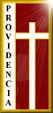 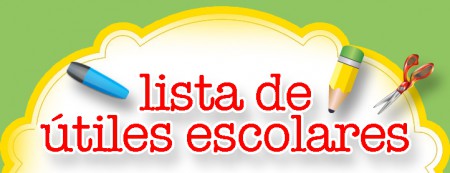                                                      PRIMER CICLO BÁSICO               20223° Y 4° BÁSICO:2 CUADERNOS COLLEGE CUDRICULADO 7 MM (100 HOJAS) CON FORRO COLOR ROJO LENGUAJE.1 CUADERNO COLLEGE CUADRICULADO 7 MM (100 HOJAS) CON FORRO COLOR VERDE CIENCIAS NATURALES.1 CUADERNO COLLEGE CUADRICULADO 7 MM (100 HOJAS) CON FORRO COLOR ROSADO HISTORIA2 CUADERNOS COLLEGE CUDRICULADO 7MM (100 HOJAS CON FORRO COLOR AZUL MATEMÁTICA.1 CUADERNO COLLEGE CUDRICULADO 7MM (60 HOJAS) CON FORRO COLOR CELESTE INGLÉS1 CUADERNO COLLEGE CUDRICULADO 7 MM (60 HOJAS) CON FORRO DE COLOR BLANCO RELIGIÓN1 CUADERNO COLLEGE CUDRICULADO 7 MM (60 HOJAS) CON FORRO DE COLOR AMARILLO TECNOLOGÍA1 CUADERNO COLLEGE CUDRICULADO 7 MM (60 HOJAS) CON FORRO DE COLOR NARANJA MÚSICA1 CUADERNO COLLEGE CUDRICULADO 7 MM (60 HOJAS) CON FORRO DE COLOR MORADO ORIENTACIÓN1 CUADERNO COLLEGE CUDRICULADO 7 MM (60 HOJAS) SIN FORRO EDUCACIÓN FÍSICA.1 CUADERNO CROQUIS UNIVERSITARIO 80 HOJAS.1 CAJA PLÁSTICA ORGANIZADORA 20 X 301 PAQUETE DE TOALIITAS DESINFECTANTES.1 CARPETA COLOR ROJO, 1 CARPETA COLOR AZUL, 1 CARPETA COLOR VERDE, 1 CARPETA COLOR ROSADO.2 BLOCK MEDIANOS, POR SEMESTRE.2 CAJAS DE LÁPICES DE COLORES.2 CAJAS DE TEMPERA 12 COLORES.1 PINCEL ESPATULADO N°4 Y N°6 PELO CAMELLO.1 PAÑO PARA LIMPIAR PINCEL.1 VASO DE PLÁSTICO NO DESECHABLE.1 CAJA DE LÁPICES DE CERA.1 CAJA DE PLASTICINA.1 BOLSA DE PALITOS DE HELADOS DE COLORES.2 BOLSAS DE PALITOS DE HELADOS NATURAL.1 COLA FRÍA 250 GRS.1 ESTUCHE DE PAPEL LUSTRE.2 ESTUCHES DE PAPEL ENTRETENIDO3 SOBRE DE PAPEL LUSTRE CHICO 10X10.2 ESTUCHES DE CARTULINA DE COLOR.2 ESTUCHES DE GOMA EVA.1 MEZCLADOR1 SILICONA ECOLÓGICA (NO TOXICA)1 ESTUCHE DE CIERRE DOBLE DE GÉNERO, NO METÁLICO, SIN DISTRACTORES.EL ESTUCHE DEBE POSEER: 1 PEGAMENTO EN BARRA 20 GRS. – REGLA 20 CM- DESTACADOR-SACAPUNTAS SIMPLE- GOMA- LÁPIZ GRÁFITO- TIJERA PUNTA ROMA- 1 TRANSPORTADOR- 1 PLUMÓN DE PIZARRA COLOR NEGRO y UNA ESCUADRA)1 DICCIONARIO SOPENA MINI ESPAÑOL ILUSTRADO DE LA LENGUA ESPAÑOLA.SE SUGIERE A USTED PROCURAR QUE LOS MATERIALES SOLICITADOS SEAN DE BUENA CALIDAD PARA QUE SU ESTUDIANTE PUEDA PRESENTAR TRABAJOS DE NIVEL ADECUADO Y NO VERSE PERJUDICADA POR EL COMPORTAMIENTO DE LOS MATERIALES ADQUIRIDOS.